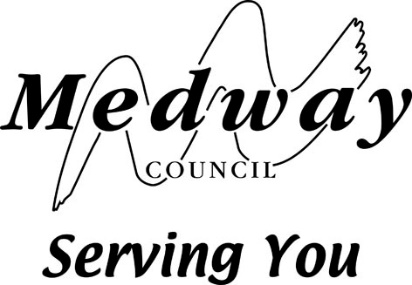 Form of Statement for Street Collection or House to House CollectionsPolice, Factories, & c. (Miscellaneous Provisions) Act 1916 and House to House Collections Act 1939Gravesham and Medway Shared Licensing Service, Civic Centre, Windmill Street, Gravesend, Kent DA12 1AUEmail: licensing@gravesham.gov.ukPart 1 – Details of Person licensedTitle: Mr   Mrs   Ms   Miss   Other: ……………………..      First name: ……………………..Last name (block capitals): ……………………..Name of charity or fund which is to benefit: ……………………..Home address, including postcode: ……………………..……………………..……………………..……………………..……………………..……………………..……………………..……………………..……………………..……………………Business address, including postcode:……………………..……………………..……………………..……………………..……………………..……………………..……………………..……………………..……………………..……………………Phone numbers, including area codes:Home: ………Work: ………Mobile: ………Email address: ………………Part 2 - Details of collectionDate of collection: ………Part 3 – Financial details of collectionProceeds of collectionsExpenses and application of proceedsPart 4 – Certificate of the person whom the permit/licence was grantedI certify that to the best of my knowledge and belief the above is true account of the proceeds, expenses and application of the proceeds of the collection.Signature of person licensed for Street Collection or House to House CollectionSignature: ………Print name: ……… Date: ………Part 5 – Certificate of Accountant or Independent Responsible PersonI certify that I have obtained all the information and explanations required by me and that the above is in my opinion a true account of the proceeds, expenses and application of the proceeds of the collection.Signature: ………Print Name: ………
Capacity: ………Qualification (if applicable): ………Date: ………This authority is under a duty to protect the public funds it administers, and to this end may use the information you have provided for the prevention and detection of fraud. It may also share this information with other bodies responsible for auditing or administering public funds for these purposes.  Medway Council is a Data Controller under the Data Protection Act 1998.  We hold information for the purposes specified in our Data Protection Notification made to the Information Commissioner and may use this information for any of them. We may get information about you from others, or we may give information to them.  If we do it we will only do so as the law permits, to check accuracy of information or prevent or detect crime.  We may check information we receive about you with what is already in our records.  This can include information provided by you as well as by others such as government departments and statutory agencies.  We will not give information about you to anyone outside Medway Council unless the law permits us to do so.AmountTotalFrom collecting boxesInterest on proceedsOther itemsTotal:AmountTotalPrinting and stationeryPostageAdvertisingCollecting boxesBadgesEmblemsOther ItemsPayments approved under Regulation 15(2)Disposal of Balance (insert particulars)Total: